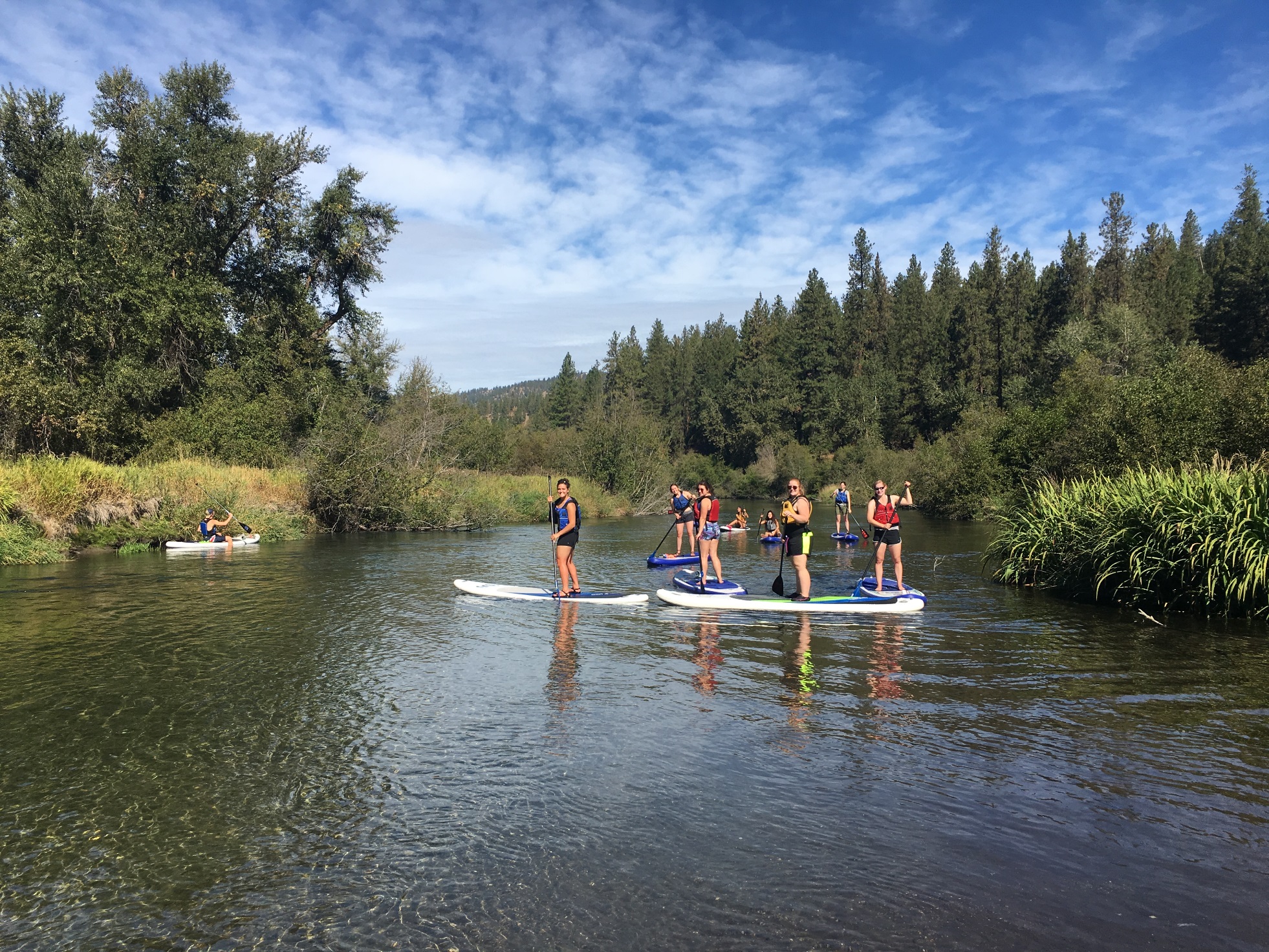 Swimsuit (Please arrive with your swimsuit UNDER your clothes;  there is no bathroom at the put-in area!) Towel Footwear (expect it to get wet) Shoes that are closed toed and won’t fall off in the water are required (e.g. old tennis shoes, Keen® water shoes, waterproof toe-shoes)Water bottle	Pack a lunchChange of clothes (warm clothes dependent on weather) Sunscreen (optional) Small bag to hold belongings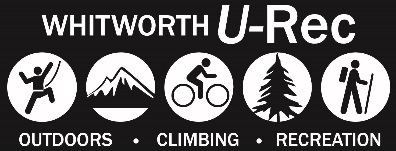 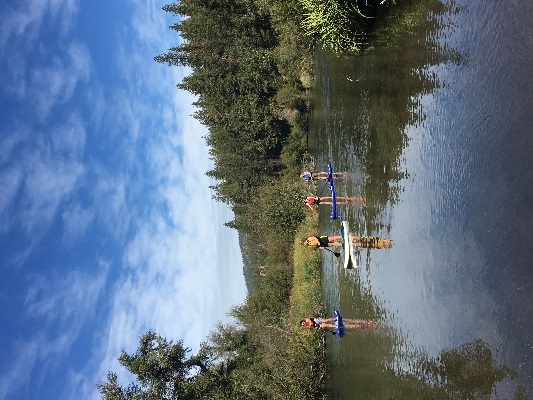 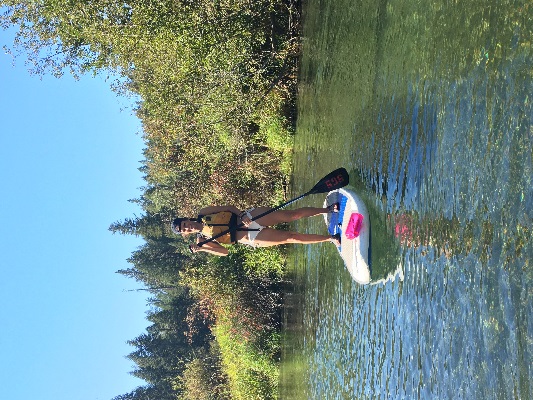 